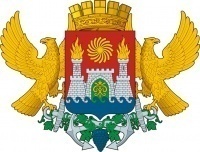 АДМИНИСТРАЦИЯ ГОРОДСКОГО ОКРУГА С ВНУТРИГОРОДСКИМ ДЕЛЕНИЕМ«ГОРОД МАХАЧКАЛА»МУНИЦИПАЛЬНОЕ БЮДЖЕТНОЕ ОБЩЕОБРАЗОВАТЕЛЬНОЕ  УЧРЕЖДЕНИЕ«СРЕДНЯЯ ОБЩЕОБРАЗОВАТЕЛЬНАЯ ШКОЛА № 43»___________________________________________________________________________________________________________________________________________________________________________________________________________________________________________________________Ул. Ленина, 33б, г. Махачкала, с. Богатыревка, Республика Дагестан, 367910, тел  (8928) 550-35-71e-mail: ege200643@yandex.ruОГРН 1070560002435,ИНН/КПП 0560035334/057301001, ОКПО 49166427                                                            ПРИКАЗ от «__» сентября  2021г.                                                                   №_____«П» « О родительском контроле организации и качества горячего питания обучающихся.»         Во исполнение Федерального закона «Об образовании в Российской Федерации» от 29.12.2012г. № 273- ФЗ, Методических рекомендаций МР 2.4.0180-20 от 18.05.2020г Роспотребнадзора Российской Федерации «Родительский контроль за организацией горячего питания детей в общеобразовательных организациях», Приказ МБОУ «СОШ №43» №   от 02.09.2021г. «О родительском контроле организации и качества горячего питания обучающихся»Приказываю :1. Создать комиссию по проведению мероприятий родительского контроля за организацией горячего питания обучающихся МБОУ «СОШ №43»  в 2021-2022 учебном году в следующем составе: Председатель комиссии  - Ибавова Т.Я – зам директора по УВР  Члены комиссии :Абдулбасирова – председатель родительского комитета                                                   Нартаева Ш.Я  – родитель  учащегося 4 класса                                                           Сагитова А   -     родитель  учащихся 2 ,3  классаКомиссия  по контролю за организацией и качеством питания обучающихся в школьной столовой вести свою работу согласно утвержденному плану.Контроль за исполнением данного приказа оставлять за собой.           2. Утвердить положение о родительском контроле организации горячего питания обучающихся в МБОУ « СОШ№43» (приложение №1).3. Утвердить план работы школьной комиссии по родительскому контролю за организацией питания обучающихся (приложение №2).4. Контроль исполнения данного приказа оставляю за собой.Директор школы   /______________/ Абдуллаев А.М  Приложение №1                                                                                                                           к приказу №      от 02.09.2021г      Положение о родительском контроле организации горячего питания обучающихся
в МБОУ  «СОШ №43»Общие положенияПоложение о родительском контроле организации и качества питания обучающихся разработано на основании:Федерального закона «Об образовании в Российской Федерации» от 29.12.2012г. № 273- ФЗ;Методических рекомендаций МР 2.4.0180-20 Роспотребнадзора Российской Федерации «Родительский контроль за организацией горячего питания детей в общеобразовательных организациях» от 18.05.2021г.Организация родительского контроля организации и качества питания обучающихся может осуществляться в форме анкетирования родителей и детей и участии в работе общешкольной комиссии.Комиссия по контролю за организацией питания обучающихся осуществляет свою деятельность в соответствии с законами и иными нормативными актами Российской Федерации, Уставом школы.Комиссия по контролю за организацией питания обучающихся является постояннодействующим органом самоуправления для рассмотрения основных вопросов, связанных с организацией питания школьников.В состав комиссии по контролю за организацией питания обучающихся входят представители администрации, члены Родительского комитета школы, педагоги. Обязательным требованием является участие в ней назначенного директором школы ответственного за организацию питания обучающихся.Деятельность членов комиссии по контролю за организацией питания обучающихся основывается на принципах добровольности участия в его работе, коллегиальности принятия решений, гласности.Задачи комиссии по контролю за организацией питания обучающихсяЗадачами комиссии по контролю за организацией питания обучающихся являются:обеспечение приоритетности защиты жизни и здоровья детей;- соответствие энергетической ценности и химического состава рационов физиологическим потребностям и энергозатратам;обеспечение максимально разнообразного здорового питания и наличие в ежедневном рационе пищевых продуктов со сниженным содержанием насыщенных жиров, простых сахаров и поваренной соли, пищевых продуктов, обогащенных витаминами, пищевыми волокнами и биологически активными веществами;обеспечение соблюдения санитарно-эпидемиологических требований на всех этапах обращения пищевых продуктов (готовых блюд);исключение использования фальсифицированных пищевых продуктов, применение технологической и кулинарной обработки пищевых продуктов, обеспечивающих сохранность их исходной пищевой ценности.Функции комиссии по контролю организации питания обучающихсяКомиссия по контролю организации питания обучающихся обеспечивает участие в следующих процедурах:общественная экспертиза питания обучающихся;контроль за качеством и количеством приготовленной согласно меню пищи;изучение мнения обучающихся и их родителей (законных представителей) по организации и улучшению качества питания;участие в разработке предложений и рекомендаций по улучшению качества питания обучающихся.Права и ответственность комиссии по контролю организации питания обучающихсяДля осуществления возложенных функций комиссии предоставлены следующие права:контролировать в школе организацию и качество питания обучающихся; получать от повара, медицинского работника информацию по организации питания, качеству приготовляемых блюд и соблюдению санитарно-гигиенических норм;заслушивать на своих заседаниях повара по обеспечению качественного питания обучающихся;проводить проверку работы школьной столовой не в полном составе, но в присутствии не менее трёх человек на момент проверки;изменить график проверки, если причина объективна;вносить предложения по улучшению качества питания обучающихся;состав и порядок работы комиссии доводится до сведения работников школьной столовой, педагогического коллектива, обучающихся и родителей.Организация деятельности комиссии по контролю организации питания обучающихся.Комиссия формируется на основании приказа директора школы. Полномочия комиссии начинаются с момента подписания соответствующего приказа.Комиссия выбирает председателя.Комиссия составляет план работы комиссии по родительскому контролю за организацией питания обучающихся.О результатах работы комиссия информирует администрацию школы и родительский комитет.Один раз в четверть комиссия знакомит с результатами деятельности директора школы и один раз в полугодие Совет школы.По итогам учебного года комиссия готовит аналитическую справку для отчёта по самообследованию образовательной организации.Заседание комиссии проводятся по мере необходимости, но не реже одного раза в месяц и считаются правомочными, если на них присутствует не менее 2/3 ее членов.Решение комиссии принимаются большинством голосов из числа присутствующих членов путём открытого голосования и оформляются актом.Ответственность членов КомиссииЧлены Комиссии несут персональную ответственность за невыполнение или ненадлежащее исполнение возложенных на них обязанностей;Комиссия несет ответственность за необъективную оценку по организации питания и качества предоставляемых услуг.Документация комиссии по контролю организации питания обучающихсяЗаседания комиссии оформляются протоколом. Протоколы подписываются председателем.Тетрадь протоколов заседания комиссии хранится у директора школы.Приложение №2                                                                                                                    к приказу №       от 02.09.2021г План работы комиссии по родительскому контролюза организацией питания обучающихся в МБОУ  СОШ №43»
на 2021-2022  учебный год.СрокиМероприятияОтветственныеОрганизационно-аналитическая работа, информационное обеспечениеОрганизационно-аналитическая работа, информационное обеспечениеОрганизационно-аналитическая работа, информационное обеспечениесентябрь (1 неделя)Провести комиссионную приемку готовности пищеблоков к новому учебному году. Проверка работоспособности существующего оборудования пищеблока. Контроль за проведением мероприятий по подготовке помещений (уборка) и документации пищеблока к оказанию услуги.Члены комиссии сентябрь (1 неделя)При необходимости, контроль за проведением технического обслуживания используемого технологического или холодильного оборудования пищеблока.Члены комиссии сентябрь (1 неделя)Контроль за обеспечением работников пищеблока требованиям Контракта: необходимая квалификация, обязательные медицинские и профилактические осмотры, гигиеническое обучение и аттестация таких работников с учетом требований ГОСТ Р 50935-2007 «Услуги общественного питания. Требования к персоналу».Члены комиссиисентябрь (1 неделя)Контроль за наличием списка обучающихся на предоставление бесплатного горячего питания, для детей бесплатной и льготных категорий. Члены комиссииЕжедневноКонтроль и заполнение документации (Журнала бракеража пищевых продуктов и продовольственного сырья, Журнала бракеража готовой кулинарной продукции, Журнала учета температурного режима холодильного оборудования и т.д.).Члены комиссииЕжедневноПроверка соблюдения графика работы столовой.Члены комиссииЕжедневноКонтроль качества и безопасности поступающих продуктов. Проверка сопроводительной документации на пищевые продукты.Члены комиссииЕжедневноКонтроль за отбором и хранением суточной пробы в полном объеме согласно ежедневному меню (включая пищевые продукты промышленного производства) в соответствии с санитарно-эпидемиологическими требованиями.Члены комиссии1 раз в неделю.Проверка целевого использования продуктов питания в соответствии спредварительным заказом.Члены комиссииЕжедневно.Контроль рациона питания обучающихся. Проверка соответствия предварительною заказа примерному меню. Фактический рацион питания должен соответствоватьдействующему Примерному меню.Члены комиссииПо мере необходимости.Оформление претензионных актов в случае обнаружения недостатков в ходе оказанияУслуг на объекте.Члены комиссии1 раз в неделю.Контроль соблюдения условий и сроков хранения продуктов. Проверка буфетнойпродукции.Члены комиссииЕжедневно.Контроль за осуществлением сбора, хранения и вывоза отходов, образовавшихся в результате оказания услуг по организации питания, в соответствии с требованиямисанитарного законодательства.Члены комиссииВ начале каждого полугодия.Проверка соблюдения требований САНПИН к оборудованию, инвентарю.Члены комиссии1 раз в неделю.Контроль за соблюдением принципов «щадящего питания». (При приготовлении блюд должны соблюдаться щадящие технологии: варка, запекание, припускание, пассерование, тушение, приготовление в пароконвектомате и т.д.).Члены комиссии1 раз в неделю.Контроль температурных режимов хранения в холодильном оборудовании. (При отсутствии регистрирующего устройства контроля температурного режима во времени информация заносится в «Журнал учета температурного режима холодильногооборудования»).Члены комиссии1 раз в неделю.Контроль за массой порционных блюд. Масса порционных блюд должна соответствовать массе порции, указанной в примерном меню. При нарушении технологии приготовления пищи, а также в случае неготовности, блюдо допускается к выдаче только после устранения выявленных недостатков.Члены комиссии1 раз в неделю.Контроль за соблюдением сроков годности, температурно- влажностного режима и условий хранения пищевых продуктов, установленные изготовителем и соответствующие санитарно- эпидемиологическим требованиям при хранении, продукции, в том числе скоропортящейся и особо скоропортящейся, а также готовойкулинарной продукции и полуфабрикатов.Члены комиссии1 раз в четвертьЗаседание школьной комиссии по питанию с приглашением классных руководителей 1- 11-х классов по вопросам: «Охват обучающихся горячим питанием. Соблюдение сан. гигиенических требований».Члены комиссииМетодическое обеспечениеМетодическое обеспечениеМетодическое обеспечениеПостоянно.Принимать участие в совместных совещаниях, семинарах, круглых столах по вопросаморганизации питания.Члены комиссииПостоянно.Рассматривать обращения обучающихся и/или их законных представителей по вопросам качества и/или порядка оказания Услуг по организации питания в школе.Члены комиссииВ конце каждого полугодия.Анализ практики организации дежурства по столовой на переменахЧлены комиссииПлан организации работы по улучшению материально-технической базы столовойПлан организации работы по улучшению материально-технической базы столовойПлан организации работы по улучшению материально-технической базы столовойЕжедневноКонтроль санитарного состояния пищеблока (чистота посуды, обеденного зала,подсобных помещений).Члены комиссииПонеобходимостиЭстетическое оформление зала столовой.Члены комиссииПонеобходимостиЗамена устаревшего оборудования.Члены комиссииПонеобходимости.Контроль за своевременной организацией на пищеблоке дезинсекционных и дератизационных работы (профилактические и истребительные), дезинфекционныхмероприятия.Члены комиссииВоспитание культуры питания, пропаганда здорового образа жизни среди учащихсяВоспитание культуры питания, пропаганда здорового образа жизни среди учащихсяВоспитание культуры питания, пропаганда здорового образа жизни среди учащихсяВ течение месяцаПроведение классных часов по темам организации правильного питания.Члены комиссииДекабрьАпрельПроведение анкетирования среди обучающихся и родителей по вопросам качества иорганизации питания в школе.Члены комиссии1 раз в четверть.Выступление на родительских собраниях по вопросам организации питания в школе.Члены комиссии